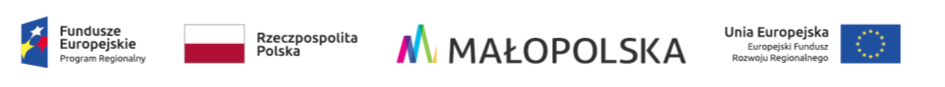 Załącznik 5.3Szczegółowy OPIS PRZEDMIOTU ZAMÓWIENIAZADANIE NR 5 – ZAKUP I DOSTAWA POJEMNIKÓW NA ODPADY Dotyczy: Zakupu, dostawy pojemników na odpady dla Uniwersytetu Rolniczego im. Hugona Kołłątaja w Krakowie w ramach projektu nr RPMP.01.01.00-12-0080/19 pn.: „Budowa Centrum Innowacji oraz Badań Prozdrowotnej i Bezpiecznej Żywności” współfinansowanego w ramach Regionalnego Programu Operacyjnego Województwa Małopolskiego na lata 2014-2020, Oś Priorytetowa 1 Gospodarka wiedzy, Działanie 1.1 Infrastruktura badawcza sektora nauki, z Europejskiego Funduszu Rozwoju Regionalnego.DZP-291-3684/2022Przedmiotem zamówienia jest zakup, dostawa pojemników na odpady w ramach projektu nr RPMP.01.01.00-12-0080/19 pn.: „Budowa Centrum Innowacji oraz Badań Prozdrowotnej i Bezpiecznej Żywności” współfinansowanego w ramach Regionalnego Programu Operacyjnego Województwa Małopolskiego na lata 2014-2020, Oś Priorytetowa 1 Gospodarka wiedzy, Działanie 1.1 Infrastruktura badawcza sektora nauki, z Europejskiego Funduszu Rozwoju Regionalnego na potrzeby wyposażenia budynku Centrum Innowacji oraz Badań Prozdrowotnej i Bezpiecznej Żywności Uniwersytetu Rolniczego w Krakowie. Poniżej przedstawiono szczegółowy opis przedmiotu zamówienia w zakresie ilości i opisu poszczególnych zamawianych pojemników na odpady (Zadanie nr 5 pn. Zakup, dostawa pojemników na odpady):pojemnik na odpady – bioodpady o pojemności nie mniej niż 240 l, wykonany z mocnego tworzywa sztucznego, odpornego na uszkodzenia mechaniczne, promieniowanie UV, chemikalia oraz na wysokie i niskie temperatury, 2 koła gumowe, wzmocnione stalową osią, uchwyty umożliwiające transport pojemnika, pokrywa z uchwytem,Zamawiana ilość - 1 sztuka,pojemnik na odpady – szkło o pojemności nie mniej niż 120 l, wykonany z mocnego tworzywa sztucznego, odpornego na uszkodzenia mechaniczne, promieniowanie UV, chemikalia oraz na wysokie i niskie temperatury, 2 koła gumowe, wzmocnione stalową osią, uchwyty umożliwiające transport pojemnika, pokrywa z uchwytem,Zamawiana ilość - 1 sztuka,pojemnik na odpady – mieszane o pojemności nie mniej niż 660 l, wykonany z mocnego tworzywa sztucznego, odpornego na uszkodzenia mechaniczne, promieniowanie UV, chemikalia oraz na wysokie i niskie temperatury, 4 koła gumowe w tym co najmniej 2 z hamulcem, uchwyty umożliwiające transport pojemnika, pokrywa z uchwytemZamawiana ilość - 1 sztuka,pojemnik na odpady – papier, tekturę o pojemności nie mniej niż 240 l, wykonany z mocnego tworzywa sztucznego, odpornego na uszkodzenia mechaniczne, promieniowanie UV, chemikalia oraz na wysokie i niskie temperatury, 2 koła gumowe, wzmocnione stalową osią, uchwyty umożliwiający transport pojemnika oraz uchwyty ułatwiające załadunek pojemnika, pokrywa z uchwytemZamawiana ilość - 1 sztuka,pojemnik na odpady – metal i tworzywa sztuczne, tekturę o pojemności nie mniej niż 240 l, wykonany z mocnego tworzywa sztucznego, odpornego na uszkodzenia mechaniczne, promieniowanie UV, chemikalia oraz na wysokie i niskie temperatury, 2 koła gumowe, wzmocnione stalową osią, uchwyty umożliwiające transport pojemnika, pokrywa z uchwytemZamawiana ilość - 1 sztuka,Pojemniki winny być przeznaczone do selektywnej zbiórki wszystkich rodzajów śmieci. Pojemniki na odpady winny wykonane zgodnie z normą EN-840 (lub równoważną) oraz winny posiadać znak jakości CE.Pojemniki na odpady winny być dostosowane do samochodów firm komunalnych obsługujących miasto Kraków oraz winny być przystosowane do rozładunku mechanicznego - zarówno konstrukcyjnie jak i wytrzymałościowo.Ich obudowy winny być oznakowane kolorystycznie oraz winny posiadać napisy lub plakietki z nazwą danej grupy odpadów.